Date Modified 04.05.2015CD34+ cells Lentivirus infection protocol on Retronectin.1. Thaw a vial of lin- CB or CD34+ cells at 37°C- to 1 mL of thawed cells, immediately add 10 mL of IMDM/10%FBS medium, drop wise slowly while gently vortexing/shaking the tube.2. Let stand at RT for 10 min3. Spin 10 min 1200rpm, resuspend in 1ml Gene Transfer medium and count.4. Retronectin coating of the plate. On the day of infection, coat the tissue culture treated multiwell plate with Retronectin. Calculate how many wells you need to coat.Dilute Retronectin stock (1000ug/ml) to the final concentration (10ug/ml) in sterile PBS-/-.(for example add 5ul Retronectin to 0.5ml PBS. Mix gently by pipetting. Filter!!!!)Add 25-100ul of diluted Retronectin per well. Incubate for 2h at the room temperature (you can also precoat your cells a day earlier). Aspirate Retronectin. Block it with PBS/2%BSA for 20min. When you are ready with CD34+ cells aspirate PBS/2%BSA and plate the cells.5. In each well of a 24 well suspension plate include: -300,000 to 500,000 cells-50-200 uL lentivirus (MOI between 5 and 100)-top up to 400 uL with GT medium.For 96 well plate scale accordingly5. Leave at 37°C overnight, for 12-18 hoursRetroNectin Reagent is a recombinant human fibronectin fragment that contains three functional domains: the cell-binding domain (C-domain), the heparin-binding domain (H-domain), and the CS-1 sequence. RetroNectin Reagent enhances lentiviral- and retroviral-mediated gene transduction by aiding the co-localization of target cells and viral particles. Specifically, virus particles bind RetroNectin Reagent via interaction with the H-domain, and target cells bind mainly through the interaction of cell surface integrin receptors VLA-5 and/or VLA-4 with the fibronectin C-domain and CS-1 sites, respectively. By facilitating close physical proximity, RetroNectin Reagent can enhance viral-mediated gene transfer to target cells expressing integrin receptors VLA-4 and/or VLA-5.http://www.clontech.com/takara/IL/Products/Molecular_Biology/Gene_Transfer_and_Expression/xxclt_displayImage.jsp?imgCntId=11249&sitex=10032:22372:US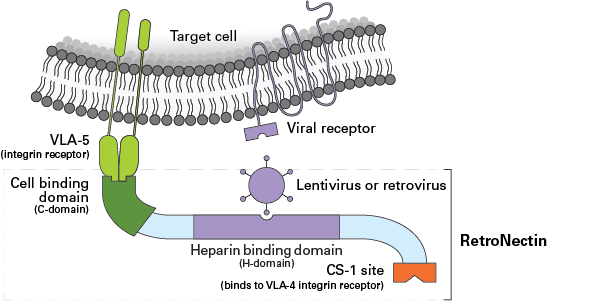 GENE TRANSFER MEDIUM (GT medium)X-VIVO 10 (BioWhittaker)     1%BSA (dilute from 10% stock)P/SL-GluRETROVIRAL GENE TRANSFER CYTOKINES (RGT)RETROVIRAL GENE TRANSFER CYTOKINES (RGT)RETROVIRAL GENE TRANSFER CYTOKINES (RGT)RETROVIRAL GENE TRANSFER CYTOKINES (RGT)RETROVIRAL GENE TRANSFER CYTOKINES (RGT)stock (ug/mL)final conc (ng/mL)for 1 mL (uL)for 10 mL (uL)IL-61010110SCF100100110Flt31010010100G-CSF1010110TPO50150.33+13.3133Filter .2 µmFilter .2 µmAdd 13.3 µl/mL in gene transfer mediumAdd 13.3 µl/mL in gene transfer mediumAdd 13.3 µl/mL in gene transfer medium